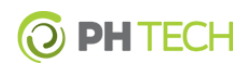 CIM Access Request**ATTENTION THIRD PARTY CONTRACTORS**Please submit a copy of your executed Business Associate Agreement for each vendor you are requesting access to.Forms that are not legible and/or are missing required info/documentation will not be processed.Are you a Third Party Biller? YES   NO      If so, Billing Company:     Access Type: Eligibility Referrals/Authorizations BillingCarriers: ATRIO Health Plans Aspire Health Plan Primary Health CCO Willamette Valley Community Health CCO Health Share of Oregon CCO (eligibility tool only) Legacy ED Call Tuality Health Alliance Mental Health (specify MH carriers needed) Dental (CDC, ADC, MDC, FDC)Please email completed form to: support@phtech.comWatch our training video: https://www.youtube.com/watch?v=CV-EgCon-B4Last Name:      Last Name:      First Name:      First Name:      Office:      Office:      Tax ID:      NPI:      Address:      Address:      City:      State:      County:      Zip:      Office Phone:      Fax:      Email:      Email:      Job Title:      Job Title:      